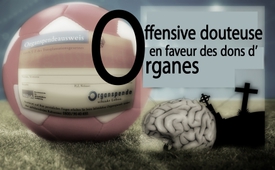 Offensive douteuse en faveur des dons d’organes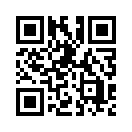 Fin avril 2017, la fédération bavaroise de football et le ministère de la Santé bavarois ont attiré l’attention sur le don d'organes à travers des compétitions sportives dans toute la Bavière.
Au cours d'un week-end de football amateur, environ 100 000 cartes de don d'organes ont été distribuées aux spectateurs. La devise de la campagne était : « Pas d'excuses ! Décide-toi maintenant ! »Fin avril 2017, la fédération bavaroise de football et le ministère de la Santé bavarois ont attiré l’attention sur le don d'organes à travers des compétitions sportives dans toute la Bavière.
Au cours d'un week-end de football amateur, environ 100 000 cartes de don d'organes ont été distribuées aux spectateurs. La devise de la campagne était : « Pas d'excuses ! Décide-toi maintenant ! »
Selon la publicité, 1 400 personnes attendent un nouvel organe en Bavière, et environ 10 000 personnes dans toute l'Allemagne. Alors on doit se sentir inhumain si on ne décide pas immédiatement de donner un organe.

Pourtant, des faits importants sont tenus secrets : Dans le passé, un être humain était considéré comme mort lorsque son cœur s'était irrévocablement arrêté.
Cependant un cœur ne peut être donné que s'il continue à recevoir du sang et à remplir sa fonction dans le corps, jusqu'à la transplantation. Par conséquent, la médecine de transplantation a déclaré en 1968 que dorénavant la mort cérébrale était le signe de la mort humaine. 

Selon le professeur Roth, neurobiologiste, la mort cérébrale d’un être humain ne peut pas être assimilée à sa mort définitive. Rainer Beckmann, juge et conférencier en droit médical, déclare : « Le corps vivant est le signe physique de la présence de l'âme. Les patients dont la fonction cérébrale est défaillante sont sur le point de mourir, mais ils ne sont pas morts. Ils doivent donc être traités comme des êtres vivants. »
La pression massive dans le domaine du don d'organes devrait-elle faire oublier un examen critique du sujet ?
Celui qui jusqu’à présent consommait les informations seulement par habitude, sans s'arrêter à l'observation critique, a maintenant une chance de changer. KlaTV est là pour ça ; elle est une aide pour apprendre à faire la différence entre des informations et d’intelligentes manipulations.de mseSources:www.bfv.de/cms/spielbetrieb/neuigkeiten/2017_204645_aktionswochenende_organspende_213864.html
www.organwahn.deCela pourrait aussi vous intéresser:#DonOrganes - d'organes - www.kla.tv/DonOrganesKla.TV – Des nouvelles alternatives... libres – indépendantes – non censurées...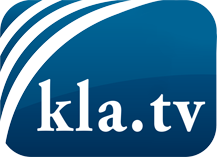 ce que les médias ne devraient pas dissimuler...peu entendu, du peuple pour le peuple...des informations régulières sur www.kla.tv/frÇa vaut la peine de rester avec nous! Vous pouvez vous abonner gratuitement à notre newsletter: www.kla.tv/abo-frAvis de sécurité:Les contre voix sont malheureusement de plus en plus censurées et réprimées. Tant que nous ne nous orientons pas en fonction des intérêts et des idéologies de la système presse, nous devons toujours nous attendre à ce que des prétextes soient recherchés pour bloquer ou supprimer Kla.TV.Alors mettez-vous dès aujourd’hui en réseau en dehors d’internet!
Cliquez ici: www.kla.tv/vernetzung&lang=frLicence:    Licence Creative Commons avec attribution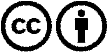 Il est permis de diffuser et d’utiliser notre matériel avec l’attribution! Toutefois, le matériel ne peut pas être utilisé hors contexte.
Cependant pour les institutions financées avec la redevance audio-visuelle, ceci n’est autorisé qu’avec notre accord. Des infractions peuvent entraîner des poursuites.